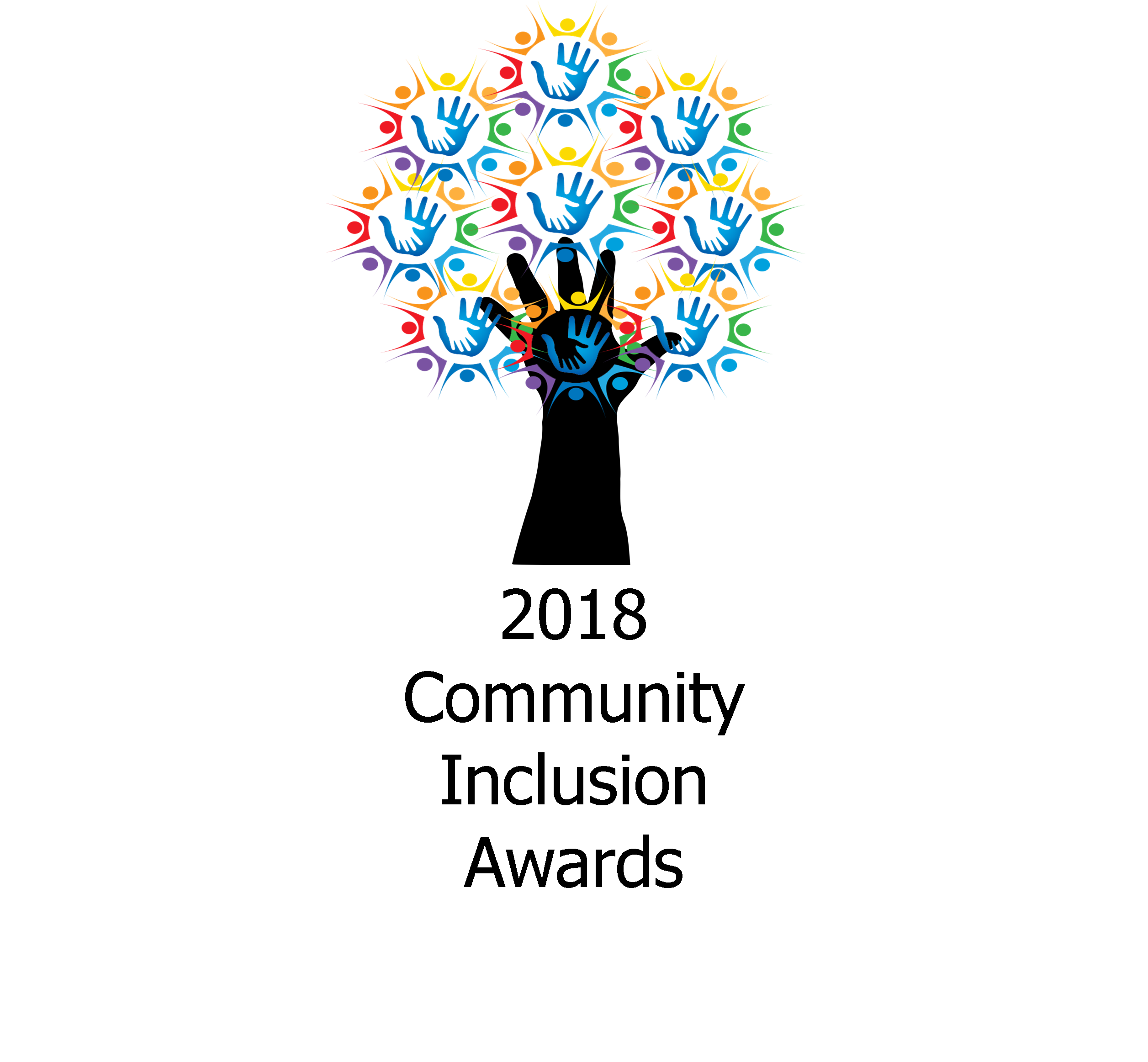 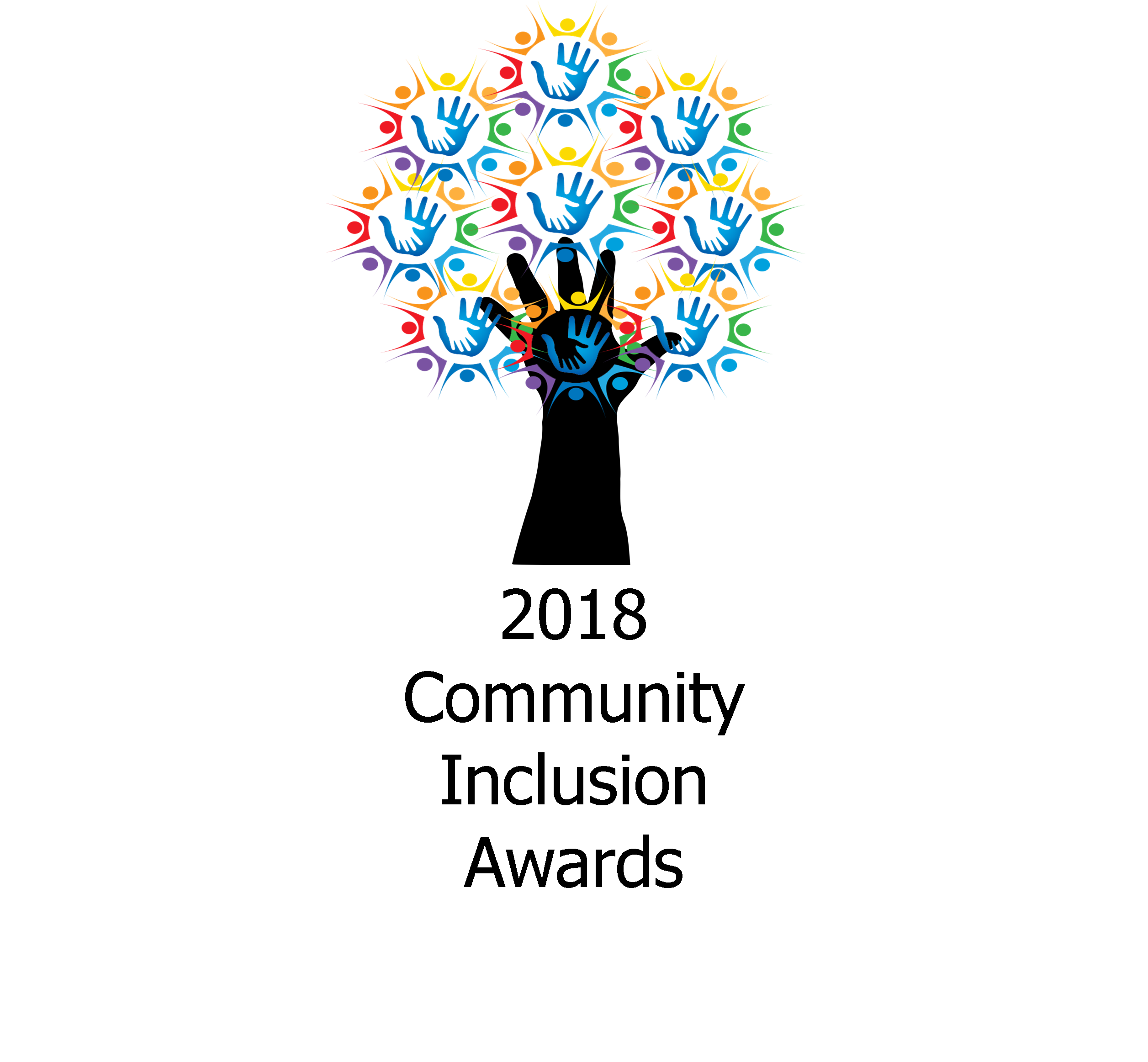 July 2018Dear Friend;The Special Needs Advisory Coalition (SNAC) of Palm Beach County is excited to announce our inaugural Community Inclusion Awards. A celebration of individuals, nonprofit and for-profit organizations who are committed to serving and supporting the special needs community! Awards for twelve categories will be given on Wednesday, October 10, 2018, at a special ceremony and luncheon beginning at 11:30 am at the Boca West Country Club. We can't wait to celebrate the actions and impact being made in Palm Beach County by local leaders, service providers and advocates. We are seeking your support of chance items to help us make our event a total success. Every dollar raised goes directly to supporting the initiatives of the Special Needs Advisory Coalition of Palm Beach County. The Special Needs Advisory Coalition (SNAC) was formed in 2015 and consists of over 375 individuals representing over 160 participating organizations. The Coalition's key areas of focus are: Advocacy & Future Planning EmploymentFamily Navigation Supportive Housing SolutionsPost-Secondary OptionsRespiteThe Coalition's mission is to provide a comprehensive, integrated system of care which supports and connects individuals with special needs and disabilities and their families to community-based services and opportunities. We have a shared vision of a community that comes together to enhance the lives of individuals with special needs and disabilities and provide opportunities for meaningful engagement throughout Palm Beach County.We certainly appreciate whatever support you are able to give us. Please take a moment to complete and submit the enclosed donation form. Thank you so much for your kind consideration!Chance DONATION FORMDescription of Item/Service (include limitations, valid dates and conditions):	Estimated Fair Market Value:  $ ________________ Date Donated:	Fair market value of any goods or services given to donor in return:  $  	If goods or materials, will you deliver?       If Yes, When? 					If No, where and when can it be picked up?							Gift Certificate:  Attached ___  To be mailed ___  Valid dates:  	Donor’s Name: _______________________    Donor’s Signature: _________________	Company:	Address:	City:	State: 	  Zip:  	Phone:  		Email:  	Website: __________________________________________________________Volunteer Solicitor: _______    ____________        Date:___________________Please fax your completed form to the Unicorn Children's Foundation at 561-620-9376 or Email to Tony@all4civicengagement.orgWe reserve the right to package chance items as needed.All items must be received no later than Monday, October 1, 2018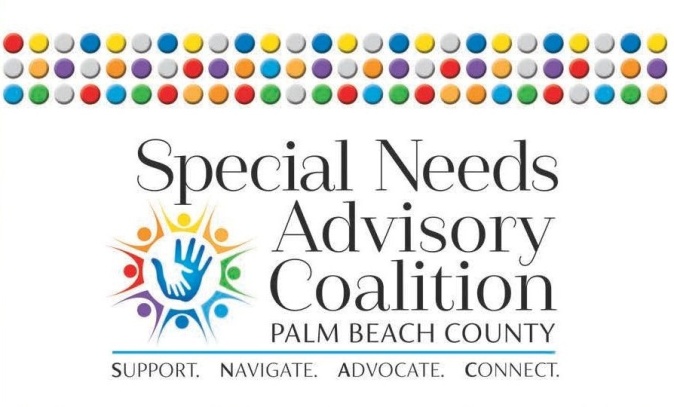 